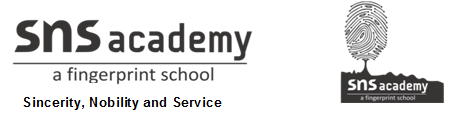 	I TERMINAL EXAMINATION – JULY-2019       SUBJECT: SOCIAL SCIENCEDATE: 29/07/19							MARKS: 80STD: X								TIME: 3HrsGENERAL INSTRUCTIONS:1. The question paper has questions in all. All questions are compulsory.2. Questions from serial number 1 to 20   are multiple choice type questions. Each question carries one mark.3. Questions from serial number 21 to 30 are 3 marks questions. Answer of these questions should not exceed 80 words each.4. Question serial number 31 to 34 carries 5 marks question.    Answer of these questions should not exceed 120 words each. 5. Question numbers 35 map questions from History 3 and Geography with 3 marks.SECTION – AI. CHOOSE THE CORRECT ANSWERThe empire established by Turkey is known as -------------- empire.French      (b) Dutch    (c) Ottomon      (d) AustrianThe main function of the Prussian-Zollverein was to ---------.(a)Abolish tariff barriers  (b) reduce custom duties  (c) impose custom duties on imported goods    (d) Introduce new rules for trade3. Who led the protest movement against the Protestants in Ireland?(a) Garibaldi    (b) Wolfe Tone    (c) Mazzini   (d) Cavour4. Name the national leader who delcalred tht swaraj would not come for a hundred years if untouchability was not eliminated.(a) Mahatma Gandhi   (b) Nehru   (c) Ambedkar    (d) Jinnah5. ‘Swaraj’ for plantation workers in Assam meant?(a) political freedom    (b) more wages   (c) retaining link with the villages from which they had come  (d) none of the above.6. Where does India stands in the production of sugarcane?(a) First     (b) Second     (c) Third     (d) Fourth7. The correct example of the ‘Coming together’ federation is -------------(a) USA    (b) India    (c) Sri Lanka   (d) Pakistan8. Social divisions based on ------ are peculiar to India.(a) Caste   (b) Community  (c) Race   (d) Religion9. The sectors of the economy are classified into public and private sector on the basis of -------------.(a) employment conditions    (b) the nature of economic activity© ownership of enterprises   (d) number of workers employed in the enterprise.10. Consumer Protect Act was framed to restrict -------(a) sale of luxury goods    (b) sale of inferior goods  (c) business malpractices   (d) illegal activitiesII. FILL IN THE BLANKS:11.  An abstract idea like freedom, liberty, envy etc., is expressed through a person or a thing is called an ----------------.12.  The peasants of Awadh were led by ----------------.13. In ----------------- sector a large number of workers losing their jobs since 1990.14. Sri Lanka witnessed the supremacy of ------------- community after independence.15. Petroleum refineries act as a ------------- industry for synthetic, textiles, fertilizers and chemical industries.III. MATCH THE FOLLOWING:			A					    B16. Ottovon Bismarck		     (a) Bharat Mata			17. Alluri Sitarama Raju		     (b) United the nation Germany18. Mahatma Gandhi		     (c) social reformer19. Periyar				     (d) Conservation of resources20. Abanindranath Tagore	     (e) SanyasiSECTION –B21. Explain any three provisions of the Napoleon code of 1804.22. Write a short note on the Simon Commission.23. Who had designed the national flag by 1921? Explain any two features of this flag.24. List the main characteristics of Alluvial Soil.25. Why do you think that solar energy has a bright future in India?26. State how caste inequalities are still continuing in India.27. How is tertiary sector different from other sectors? Give examples.28. Which three development goals will you like to prescribe for rural labourers?SECTION – C29. Why did nationalist tensions emerge in the  Balkans?30. Describe the process of Unification of Britain.31. What is intensive subsistence farming? Write any three features of intensive subsistence farming.32. How are legislative powers divided between the Union government and the State Governments?33. In what ways can employment be increased in urban areas?34. Explain with example the impact of the Right to Information Act.35. (a) One feature A,B and C is shown in the given political outline map of India. Identify this feature with the help of following information and write its correct name on the line marked on the map        (A) The place related to the calling off the Non-cooperation Movement   (B) The place where the Indian National Congress session was held in 1927  (C) Name the place related to  Satyagraha of peasants in Gujarat(b) On the same political map locate and label the following:            (D)  Kudremukh(E) Digboi(F) Durg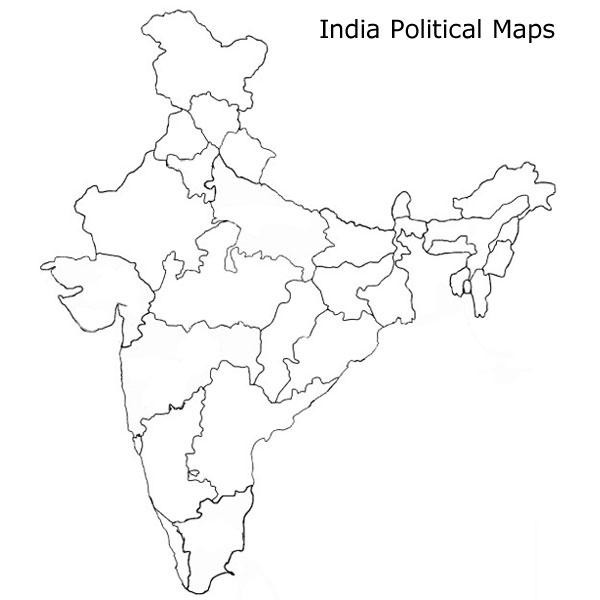 